2021-2022 COMPETITION SCHEDULENON-SANCTIONED LEVELS(XCEL BRONZE / XCEL SILVER / LEVEL 2 / LEVEL 3)PLEASE NOTE:Heart Rock Classic fees are due in December! We are requiring entry fees to be collected earlier for larger meets to secure athlete registration.$5 late fee per late registration.No refunds once registration fee has been paid to ASA. Meet specifics such as exact fees, themes, spectator fees, restrictions, and competition addresses will be announced as ASA receives them from hosts.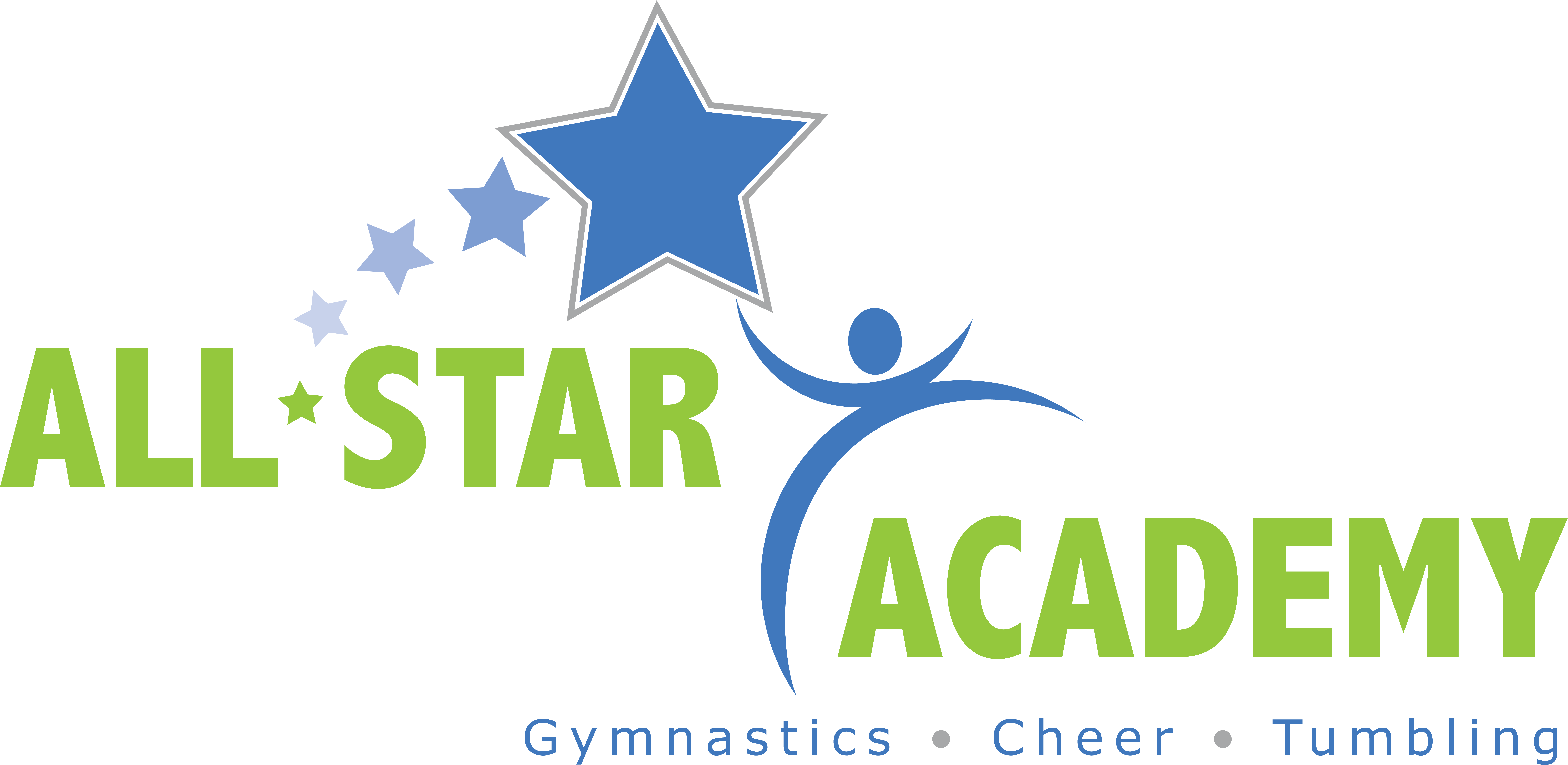 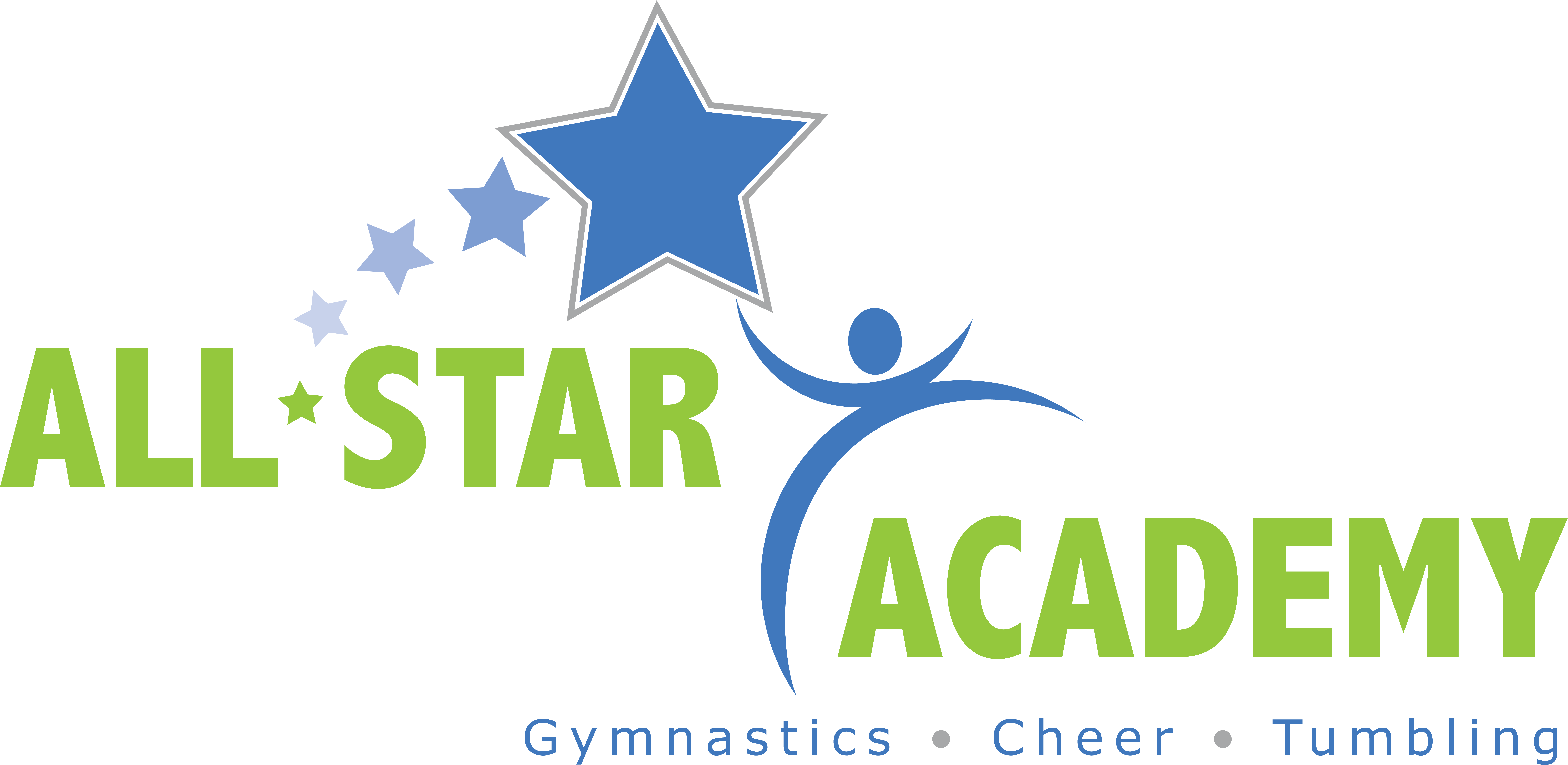 HOST          DATE          FEE DUE DATE            (Fees TBA)CHAMPION CHALLENGEChampion Gymnastics      November 13th-14th             September 18th PERFECTION MEETPerfection Gymnastics         December 18th            November 6th  DAYTON ACADEMY MEETDayton Academy Gymnastics          January 8-9th              December 11th TOP FLIGHT MEETTop Flight Gymnastics        February 12th-13th              January 8th HEART ROCK CLASSICLegacy Gymnastics        February 18th-20th             December 18thFLYING J’S MEETFlying J’s Gymnastics            March 19th             February 5th CHAMPIONSHIP MEETTwigs Gymnastics           April 8th-10th             February 26th